Triples Over 60 Registration Form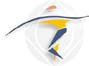 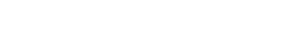 Closing Date Registrations is Friday: 31 March 2017The Organising Committee will organise Official Name Tags for each player and coach upon the presentation of their Player License.Entry Fee The Entry Fee is $120 per team (Junior team Free). Please make cheque/money order payable to PétanqueFederation Australia or pay direct to:Account Name: Pétanque Federation AustraliaBank: CBABSB: 063 -143Account No.: 10405152Reference: Include your name as the transaction reference for your paymentNotes:1      This Championship is an International Triples Championship open to Players holding a valid license inAustralia or with their respective National Federation.2	Upon payment of the Registration Fee the Team Players jointly and severally agree to be bound by the decisions and interpretation of the Rules by Pétanque Federation Australia Ltd, the Tournament Director and the Umpire for the Tournament.3	The players & all participants involved (including committee members) recognise that any penalties imposed will be binding.Send completed registration Form and Proof of payment No payment on the dayPFA Secretary, 1 Marsden St, Sandy Bay TAS 7005 Australia- Email:  t dando@ v t o w n.c o m . a u© 2016Pétanque Federation Australia Pty Ltd	01 February 2016	Page 1 of 1Pétanque Federation AustraliaAffiliated With the F.I.P.J.PForm No:3.1.4.3Triples Tournament Registration FormTriples Tournament Registration FormTriples Tournament Registration FormTriples Tournament Registration FormPétanque Federation AustraliaAffiliated With the F.I.P.J.PApproved:1 Feb 16Version:1.0Review Due:01 Jan 17Tournament Name:Australia International Triple TournamentAustralia International Triple TournamentDate of Tournament:15 - 16 April 201715 - 16 April 2017	Men’s:  o	Women’s:  o	Men’s:  o	Women’s:  o	Team Contact:Name:Name:Email:Phone:Club:State:Team Registration:Player 1 (Captain)Name:LicenseNo.:Player 2Name: LicenseNo.:Player 3Name:LicenseNo.:CoachName:  CoachLicense No: